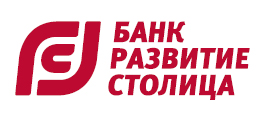 Приложение №9к Банковским правилам открытия счетовДОГОВОР БАНКОВСКОГО СЧЕТА 
РЕЗИДЕНТА РФ(юридического лица, индивидуального предпринимателя, физического лица, занимающегося в установленном законодательством Российской Федерации порядке частной практикой)1. ПРЕДМЕТ ДОГОВОРА1.1. Банк вправе открывать Клиенту расчетный счет/ счета в следующих видах валют: рубли РФ, доллары США, евро, белорусские рубли, иной вид валюты, (далее — счет/счета) для осуществления Клиентом деятельности в соответствии с законодательством Российской Федерации.1.2. Банк производит обслуживание счета/счетов Клиента в соответствии с действующим законодательством Российской Федерации, международной банковской практикой внутренними нормативными документами Банка на условиях и в порядке, предусмотренном настоящим Договором. Обслуживание счетов в иностранной валюте производится в соответствии нормативными документами Банка России, других полномочных органов валютного контроля и Правил Банка, регулирующих порядок осуществления расчетных и кассовых операций в иностранной валюте. 1.3. Счета в иностранной валюте открываются Банком для учета денежных средств и совершения операций по счету , предусмотренных действующим валютным законодательством РФ и нормативно-правовыми актами Банка России. 1.4. Заключение Договора между Банком и Клиентом осуществляется путем присоединения Клиента к изложенным в Договоре условиям в целом в соответствии со статьей 428 Гражданского кодекса Российской Федерации и производится путем передачи Клиентом (его уполномоченным представителем) в Банк Заявления на открытие счета с одновременным предоставлением в Банк всех сведений и документов, указанных в пункте 2.1. Договора.1.5. Согласием Банка на заключение с Клиентом настоящего Договора является факт открытия Банком Счета, что подтверждается передачей Клиенту соответствующей справки об открытии Счета, оформленной в письменной форме и подписанной уполномоченным сотрудником Банка. При этом датой заключения Договора является дата открытия Клиенту Счета (указывается в справке об открытии Счета).1.6. Банк вправе отказать Клиенту в заключении Договора банковского счета на основании п. 5.2. ст. 7 Федерального закона  от 07.08.2011 №115-ФЗ «О противодействии легализации (отмыванию) доходов, полученных преступным путем, и финансированию терроризма». Банк информирует Клиента о дате и причинах принятия соответствующего решения, путем направления Клиенту информационного сообщения в письменной форме не позднее 5 (Пяти) рабочих дней со дня принятия такого решения любым способом, позволяющим Клиенту получить сообщение и установить, что оно исходит от Банка, в том числе с использованием системы дистанционного банковского обслуживания.2. УДОСТОВЕРЕНИЕ ПРАВА РАСПОРЯЖЕНИЯ ДЕНЕЖНЫМИ СРЕДСТВАМИ, НАХОДЯЩИМИСЯ НА СЧЕТЕ/СЧЕТАХ2.1. Права лиц, осуществляющих от имени Клиента распоряжения о перечислении и выдаче средств со счета/счетов, удостоверяются Клиентом путем предоставления Банку заверенных надлежащим образом образцов подписей должностных лиц и оттиска печати Клиента, а также иных документов в соответствии с Банковскими правилами открытия и закрытия банковских счетов юридических лиц, физических лиц-индивидуальных предпринимателей и физических лиц, занимающихся в установленном законодательством РФ порядке частной практикой — клиентов АО Банк «Развитие-Столица» и нормативно-правовыми актами Банка России.2.2. Подписи лиц, указанных в п. 2.1. настоящего Договора, переданные Банку в письменном виде (а, по соглашению Сторон, и в электронной форме), являются для Банка единственно действительными вплоть до получения письменного уведомления от Клиента о прекращении и/или изменении их полномочий. Если право подписи, необходимое для подписания документов, предоставлено нескольким лицам, то возможные сочетания подписей определяются соглашением Сторон. 2.3. Клиент обязан незамедлительно извещать Банк обо всех изменениях, связанных с полномочиями по распоряжению денежными средствами на счете/счетах, об изменении наименования Клиента, фактического местонахождения органов управления, адреса юридического лица и почтового адреса, бенефициарных владельцев, номеров телефона (факса), изменении права подписи или содержания доверенности, а также о государственной регистрации внесения изменений в учредительные документы, а также иных необходимых для идентификации Клиента сведений с обязательным представлением в Банк надлежащим образом заверенных копий указанных документов. В противном случае Банк не несет ответственности за негативные последствия, связанные с использованием Банком недостоверной информации.3. ВЕДЕНИЕ СЧЕТА/СЧЕТОВ3.1. Банк осуществляет расчетно-кассовое обслуживание Клиента по формам и в порядке, предусмотренном действующим законодательством Российской Федерации.3.2. Операции по списанию и зачислению средств по счетам в иностранной валюте осуществляются в соответствии с действующим валютным законодательством РФ3.3. Банк выдает Клиенту наличную иностранную валюту и осуществляет прием наличной иностранной валюты в случаях и порядке, установленном Банком России.3.4. Банк производит списание денежных средств со счета/счетов Клиента на основании соответствующего распоряжения Клиента на бумажном носителе или, при наличии между Банком и Клиентом Договора о работе в режиме прямого доступа "Банк-Клиент", или при присоединении Клиента к Правилам дистанционного банковского обслуживания Клиентов юридических лиц (кроме кредитных организаций), индивидуальных предпринимателей и физических лиц, занимающихся в установленном законодательством РФ порядке частной практикой, АО Банк «Развитие-Столица», действующим в Банке (далее – Правила ДБО), на основании распоряжения в электронном виде. Без распоряжения Клиента списание денежных средств со счета/счетов осуществляется по исполнительным документам, а также в иных случаях, прямо предусмотренных действующим законодательством Российской Федерации и настоящим Договором. 3.5. Банк производит списание денежных средств со счетов в иностранной валюте при условии предоставления Клиентом надлежащим образом оформленного распоряжения, а также обосновывающих документов в случаях, предусмотренных действующим валютным законодательством РФ.3.6. Банк обязуется производить списание денежных средств Клиента не позднее дня, следующего за днем представления надлежащим образом оформленного распоряжения Клиента. Обязательства  Банка перед Клиентом по представленным Клиентом распоряжениям считаются  исполненными Банком с момента списания соответствующих денежных сумм с корреспондентского счета Банка (кроме операций по купле-продаже иностранной валюты).3.7. Банк зачисляет на соответствующий счет/счета Клиента перечисляемые последнему денежные средства не позднее дня, следующего за днем поступления распоряжения (в электронном виде или на бумажном носителе), подтверждающего получение средств.3.8. По мере совершения операций по счету/счетам, но не позднее дня, следующего за днем совершения расчетной операции, Банк представляет Клиенту выписки по счету/счетам и приложения к ним, включающие сведения о взысканной Банком комиссии, а в некоторых случаях, по инициативе Банка, — с сопроводительным документом, который после проверки должен быть подписан Клиентом и возвращен Банку. Выдача клиентам выписок по счету/счетам и приложений к ним осуществляется на бумажном носителе.При обслуживании Банком Клиента по системе «Банк-Клиент» и/или по системе дистанционного банковского обслуживания «Интернет-Банк» на основании Договора о работе в режиме прямого доступа «Банк-Клиент» или Правил ДБО, Банк представляет Клиенту выписки по счету/счетам и приложения к ним посредством системы «Банк-Клиент» и/или по системе дистанционного банковского обслуживания «Интернет-Банк». В этом случае выписки по счету/счетам и приложения к ним подписываются аналогами собственноручной подписи уполномоченного лица Банка.  Выписки по счету/счетам и приложения к ним за последний рабочий день года (по состоянию на 1 января года, следующего за отчетным), а также в других случаях, если это предусмотрено законодательством Российской Федерации, подлежат выдаче клиентам на бумажном носителе.При предоставлении дополнительной информации (пароля), подтверждающей право доступа к счету/счетам, Клиент вправе получить информацию по своему счету/счетам по телефону.3.9. Клиент обязан незамедлительно, но не позднее 10 (Десяти) банковских дней, сообщить Банку обо всех замеченных неточностях или ошибках в выписках по счету/счетам, приложениях к нему и других документах либо о непризнании (неподтверждении) итогового сальдо по счету/счетам.3.10. Неправильное зачисление денежных средств на счет/счета может быть отменено Банком путем дебетования счета/счетов Клиента на соответствующую сумму (проводка “сторно”). При этом Клиент безусловно акцептует списание денежных средств согласно настоящему пункту Договора (заранее данный Клиентом акцепт). Клиент обязан незамедлительно сообщить в Банк об ошибочно зачисленных суммах.3.11. Выписки по счету/счетам и приложения к ним, письменно не опротестованные Клиентом в течение 10 (Десяти) банковских дней после их отправки, считаются подтвержденными, включая случаи, когда уведомление, направленное Клиенту на подпись, не было возвращено Банку. 3.12. При необходимости (по заявлению Клиента или по собственной инициативе) Банк запрашивает банк-отправитель или банк-корреспондент об исполнении указаний третьих лиц о перечислении в адрес Клиента денежных сумм, реквизитов документов, назначении платежа и т.п., а также предъявляет в отдельных случаях от имени Клиента претензии банкам-отправителям или банкам-корреспондентам. 3.13. Распоряжения, оформленные Клиентом с нарушением действующего законодательства Российской Федерации и нормативно-правовых актов Банка России, Банком не исполняются. 3.14. Все операции по счету/счетам производятся в пределах имеющихся на нем денежных средств, а в случае письменного соглашения с Банком об овердрафте по счету/счетам Клиента — в размере овердрафта и в согласованные сроки. 3.15. При осуществлении безналичных расчетов в форме переводов денежных средств по требованию получателя средств (прямом дебетовании) Банк на основании настоящего Договора с Клиентом осуществляет списание денежных средств со счета/счетов Клиента с его согласия (акцепта Клиента) по распоряжению в виде расчетного документа получателя средств. Право получателя средств предъявлять требования к счету Клиента предусматривается настоящим Договором.3.16. Акцепт Клиента может быть дан до поступления требования получателя средств (заранее данный акцепт Клиента) или после его поступления в Банк. Акцепт Клиента может быть дан в виде отдельного документа или сообщения. Акцепт Клиента может быть дан в отношении одного или нескольких получателей средств, одного или нескольких требований получателя средств.3.17. В случае отсутствия заранее данного акцепта Клиента Банк передает поступившее требование получателя средств для акцепта Клиенту не позднее дня, следующего за днем поступления требования получателя средств. Акцепт Клиента должен быть дан в течение 5 (пяти) рабочих дней.3.18. При акцепте Клиента требование получателя средств исполняется в сумме акцепта Клиента. Допускается акцепт Клиента в части суммы требования получателя средств (частичный акцепт Клиента). В случае частичного акцепта Клиента Банк обязан указать на это при подтверждении получателю средств исполнения его требования. При отказе Клиента от акцепта или неполучении акцепта в установленный срок требование получателя средств подлежит возврату получателю средств с указанием причины возврата.3.19. При поступлении требования получателя средств с заранее данным акцептом Клиента Банк обязан проверить соответствие требования получателя средств условиям заранее данного акцепта Клиента. При соответствии требования получателя средств условиям заранее данного акцепта Клиента оно исполняется в сумме и в срок, которые предусмотрены условиями заранее данного акцепта Клиента. При несоответствии требования получателя средств условиям заранее данного акцепта Клиента или невозможности их проверки Банк запрашивает акцепт Клиента. Получение акцепта Клиента осуществляется Банком посредством передачи распоряжения получателя средств либо уведомления в электронном виде или на бумажном носителе для акцепта Клиенту и получения акцепта (отказа от акцепта) Клиента с составлением заявления об акцепте (отказе от акцепта) Клиента в порядке, установленном нормативно-правовыми актами Банка России.3.20. При получении отказа от акцепта Клиента или при неполучении акцепта Клиента по истечении 5 (пяти) рабочих дней, распоряжение получателя средств подлежит возврату Банком.3.21. Банк принимает на себя обязательство по доставке  платежных требований, инкассовых поручений, принятых от Клиента, в другие банки. Клиент  возмещает Банку затраты, связанные с доставкой платежных требований, инкассовых поручений, принятых  от Клиента, в течение 3 (Трех) рабочих дней после получения уведомления от Банка о доставке расчетных документов.  3.22. Клиент уполномочивает Банк производить списание денежных средств со счета/счетов без его распоряжения  при поступлении инкассовых поручений на основании договоров, заключаемых Клиентом с третьими лицами. В этом случае Клиент, предоставляет в Банк сведения о кредиторе (получателе средств), который имеет право  предъявлять инкассовые поручения на списание денежных средств, об обязательстве Клиента, а также об основном договоре, содержащем условия о списании денежных средств без дополнительного распоряжения Клиента, в том числе в случаях, предусмотренных действующим законодательством Российской Федерации.Право предъявления инкассовых поручений к счету/счетам Клиента может быть подтверждено получателем средств посредством представления в Банк соответствующих документов.Банк не рассматривает по существу возражения Клиента против списания денежных средств со счета/счетов на основании инкассовых поручений. Ответственность за правомерность выставления платежного требования и инкассового поручения и правильность указания основания взыскания средств несет получатель средств (взыскатель).3.23. Если получателем денежных средств является Банк, списание денежных средств со счета/счетов Клиента может осуществляться Банком в соответствии с настоящим Договором на основании составляемого Банком банковского ордера.3.24. При поступлении распоряжения Клиента, требующего в соответствии с действующим законодательством Российской Федерации согласия третьего лица на распоряжение денежными средствами Клиента, Банк осуществляет контроль наличия согласия третьего лица в порядке, установленном настоящим Договором. Согласие третьего лица на распоряжение денежными средствами Клиента может быть дано в электронном виде или на бумажном носителе любым доступным способом, в том числе посредством составления распоряжения, заявления третьего лица, подписания третьим лицом распоряжения Клиента или в распоряжении Клиента в месте, свободном от указания реквизитов.3.25. Все платежи Клиента, за исключением случаев, специально предусмотренных законодательством Российской Федерации, производятся с его счета/счетов в порядке календарной очередности поступления в Банк распоряжений (наступления сроков платежей).3.26. Принимая поступающие денежные средства, Банк не несет ответственности за законность и обоснованность поступления средств на счет/счета Клиента, за исключением случаев, когда на Банк возложены функции контроля в порядке, предусмотренном действующим законодательством Российской Федерации.3.27. Банк вправе приостанавливать операции по счету/счетам Клиента, кроме операций по зачислению денежных средств, по предписаниям налоговых и иных уполномоченных органов, истечении срока полномочий лиц, указанных в п. 2.1. настоящего Договора, в случае возникновения конфликтов между участниками/акционерами Клиента, а также в случаях, прямо предусмотренных действующим законодательством Российской Федерации. Операции по счету/счетам возобновляются при отмене предписаний соответствующих органов, предъявлении в Банк документов, подтверждающих отсутствие задолженности Клиента перед бюджетом, продление полномочий должностных лиц Клиента, окончательное рассмотрение спора участников/акционеров Клиента в судебных органах.3.28. Банк вправе отказать Клиенту в приеме распоряжений, оформленных в период одновременного функционирования двух или нескольких органов управления Клиента, оспаривающих правоспособность или законность действий друг друга, если с использованием стандартных банковских процедур Банк не может установить факт выдачи распоряжения уполномоченным лицом. После устранения Клиентом указанных разногласий (с помощью судебных или внесудебных процедур) прием распоряжений Клиента осуществляется Банком в общем порядке.3.29. Банк вправе отказать Клиенту в выполнении распоряжения Клиента о совершении операции в случаях, установленных действующим законодательством РФ, нормативными актами Банка России и настоящим Договором.В случае принятия решения об отказе в выполнении распоряжения о совершении операции в соответствии с п. 11 ст. 7 Федерального закона  от 07.08.2011 №115-ФЗ «О противодействии легализации (отмыванию) доходов, полученных преступным путем, и финансированию терроризма», Банк информирует Клиента о дате и причинах принятия соответствующего решения путем направления Клиенту информационного сообщения в письменной форме не позднее 5 (Пяти) рабочих дней со дня принятия такого решения любым способом, позволяющим Клиенту получить сообщение и установить, что оно исходит от Банка, в том числе с использованием системы дистанционного банковского обслуживания.3.30. Банк гарантирует соблюдение банковской тайны по счету/счетам и операциям Клиента и конфиденциальность, за исключением случаев, прямо предусмотренных действующим законодательством Российской Федерации.3.31. Клиент обязуется предоставлять Банку без дополнительных запросов информацию по форме Анкеты клиента АО Банк «Развитие-Столица» — юридического лица, или Анкеты клиента АО Банк «Развитие-Столица» – физического лица (в том числе физического лица – индивидуального предпринимателя), в том числе о контрагентах по всем заключенным договорам комиссии, поручения, доверительного управления, агентским и иным договорам, в соответствии с которыми Клиент действует в интересах третьих лиц и расчеты по которым производятся с использованием счетов, открытых в Банке.3.32. Клиент обязуется предоставлять Банку необходимые документы и информацию, требуемые в соответствии с законодательством Российской Федерации в области противодействия легализации (отмыванию) доходов, полученных преступным путем, и финансированию терроризма, включая документы и информацию о своих представителях, выгодоприобретателях и бенефициарных владельцах, а также документы, необходимые для организации банковского обслуживания и выполнения возложенных на Банк функций агента валютного контроля, а также документы необходимые для формирования отчетности Банка перед Банком России.3.33. Банк вправе запрашивать у Клиента документы и информацию, характеризующие деятельность Клиента и/или раскрывающие экономический смысл операций, проводимых по счету/счетам, а также иные сведения, необходимые в соответствии с требованиями законодательства Российской Федерации, в том числе в области противодействия легализации (отмыванию) доходов, полученных преступным путем, и финансированию терроризма.  4. ОТВЕТСТВЕННОСТЬ БАНКА ПЕРЕД КЛИЕНТОМ4.1. Банк несет ответственность за сохранность денежных средств Клиента в соответствии с действующим законодательством Российской Федерации.4.2. Банк несет ответственность за неисполнение или ненадлежащее исполнение обязательств по настоящему Договору при наличии вины Банка и в соответствии с действующим законодательством Российской Федерации. 4.3. В случае ущерба, вызванного неисполнением или ненадлежащим исполнением каких-либо распоряжений Клиента по вине Банка, за исключением случаев, установленных действующим законодательством Российской Федерации, последний несет ответственность только в размере законной неустойки.4.4. Банк не несет ответственности за последствия исполнения распоряжений Клиента, выданных неуполномоченными лицами в случаях, когда с использованием предусмотренных действующим законодательством Российской Федерации, Банковскими правилами открытия и закрытия банковских  счетов юридических лиц, физических лиц - индивидуальных предпринимателей и физических лиц, занимающихся в установленном законодательством РФ порядке частной практикой - клиентов АО Банк «Развитие-Столица»  и настоящим Договором процедур Банк не мог установить факта выдачи вышеуказанного распоряжения неуполномоченными Клиентом лицами.4.5. Банк не несет ответственности за ущерб, причиненный Клиенту в случае, если прекращение полномочий лиц, утративших право распоряжаться счетом/счетами, не было своевременно документально подтверждено.4.6. Банк не несет ответственности за ущерб, причиненный Клиенту в результате использования почтовой, телеграфной, телексной связи или какого-либо другого средства связи или транспорта, в частности, из-за задержки, потери, либо искажения распоряжений (платежных инструкций) или двойной отправки, за исключением вины со стороны Банка.5. УСТАНОВЛЕНИЕ ПРОЦЕНТНЫХ СТАВОК И КОМИССИОННЫХ5.1. Клиент оплачивает услуги Банка согласно Тарифам Банка, действующим на момент предоставления услуги. Суммы в оплату услуг Банка списываются со счета/счетов Клиента в момент совершения операции по счету/счетам и/или оказания услуги без дополнительного распоряжения Клиента. В таком же порядке списываются иные издержки Банка, связанные с исполнением Банком распоряжений Клиента и взимаемые с Банка третьими лицами при исполнении последним вышеуказанных распоряжений. При этом Клиент безусловно акцептует списание денежных средств согласно настоящему пункту Договора (заранее данный Клиентом акцепт). 5.2. Банк самостоятельно устанавливает процентные ставки и тарифы комиссионного вознаграждения за оказываемые услуги. Банк письменно (уведомлением, вывешиванием объявлений в операционных залах Банка или иным способом по усмотрению Банка) предупреждает Клиента об изменении Тарифов Банка за 10 банковских дней до введения их в действие, а, в случае невозможности предварительного уведомления об изменении Тарифов, связанного с прямым  вступлением в силу нормативного акта, регулирующего размер комиссии, взимаемой с коммерческих банков по операциям клиентов, — в день соответствующего изменения Тарифов. В случае, если в течение 10 банковских дней с момента получения информации об изменении Тарифов Клиент не заявит письменно о своем несогласии с новыми Тарифами, они считаются принятыми Клиентом. В случае несогласия с новыми Тарифами Клиент имеет право расторгнуть настоящий Договор и произвести закрытие счета/счетов в соответствии с Тарифами, действовавшими на момент подачи заявления о закрытии счета/счетов.5.3. В случае оказания Клиенту дополнительных услуг, не предусмотренных Тарифами, оплата производится на основании дополнительного соглашения между Сторонами. Дополнительным соглашением Сторон могут быть также изменены некоторые пункты Тарифов или статьи настоящего Договора.5.4. Банк не уплачивает проценты за пользование денежными средствами, находящимися на счете/счетах Клиента.6. ПРЕТЕНЗИИ.6.1. Любые претензии Клиента, связанные с ненадлежащим выполнением или невыполнением его распоряжений, должны быть представлены Банку в письменной форме не позднее сроков, предусмотренных настоящим Договором и действующим законодательством Российской Федерации, с даты получения соответствующего уведомления (выписки и т.п.) и/или совершения банковской операции по счету/счетам Клиента. В случае неполучения уведомления от Банка Клиент должен проинформировать об этом Банк.Убытки, возникшие вследствие задержки в предъявлении претензий, несет Клиент.7. СРОК ДЕЙСТВИЯ ДОГОВОРА, ПОРЯДОК ЕГО РАСТОРЖЕНИЯ7.1. Настоящий Договор действует с даты его подписания Сторонами. Срок действия настоящего Договора Сторонами не устанавливается.7.2. Настоящий Договор может быть расторгнут Клиентом в любое время. Основанием для расторжения настоящего Договора является заявление на закрытие счета/счетов, составленное в письменной форме или, при обслуживании Банком Клиента по системе «Банк-Клиент» и/или по системе дистанционного банковского обслуживания «Интернет-Банк», заявление, составленное в электронной форме. Настоящий Договор считается расторгнутым с момента получения Банком заявления о расторжении настоящего Договора в письменном или электронном виде. Расторжение настоящего Договора является основанием для закрытия счета/счетов. Закрытие счета/счетов производится Банком не позднее рабочего дня, следующего за днем прекращения настоящего Договора.7.3. При расторжении настоящего Договора Клиент в заявлении о расторжении настоящего Договора в письменном виде или, при обслуживании Банком Клиента по системе «Банк-Клиент» и/или по системе дистанционного банковского обслуживания «Интернет-Банк», в электронном виде сообщает Банку реквизиты для перечисления денежных средств с закрываемого счета/счетов.7.4. Банк вправе расторгнуть настоящий Договор в одностороннем порядке в случаях, установленных действующим законодательством Российской Федерации.            В случае расторжения настоящего Договора в соответствии с п. 5.2.  ст. 7 Федерального закона  от 07.08.2011 №115-ФЗ «О противодействии легализации (отмыванию) доходов, полученных преступным путем, и финансированию терроризма», Банк информирует Клиента о дате и причинах принятии соответствующего решения, путем направления Клиенту уведомления о расторжении договора банковского счета в письменном виде не позднее 5 (Пяти) рабочих дней со дня принятия такого решения любым способом, позволяющим Клиенту получить уведомление и установить, что оно исходит от Банка, в том числе с использованием системы дистанционного банковского обслуживания.8. ОСОБЫЕ И ДОПОЛНИТЕЛЬНЫЕ УСЛОВИЯ8.1.  Клиент обязан обеспечить хранение и использование пропуска в Банк, исключающее его несанкционированное использование, а при утрате пропуска — незамедлительно проинформировать о случившемся Банк по телефону и не позднее 24 часов с момента утраты представить в Банк письменное сообщение. Всю ответственность за возможные неблагоприятные последствия утраты пропуска несет Клиент.8.2. Клиент обязан незамедлительно (в порядке, указанном в п. 8.1. настоящего Договора) информировать Банк об утрате (утере) печати, денежных чековых книжек, расчетных чеков и иных распоряжений, использование которых может нанести ущерб Банку и/или Клиенту. Всю ответственность за возможные неблагоприятные последствия утраты указанных в настоящем пункте документов  несет Клиент.8.3. Стороны обязуются воздерживаться от действий, направленных на подрыв престижа и причинение ущерба друг другу.8.4. Стороны освобождаются от ответственности за частичное или полное неисполнение обязательств по настоящему Договору если их надлежащее исполнение оказалось невозможным вследствие наступления обстоятельств непреодолимой силы, то есть чрезвычайных и непреодолимых при данных условиях обстоятельств, как то: в силу установленной на основании закона Правительством Российской Федерации отсрочки исполнения обязательств (мораторий), в силу приостановления действия закона или иного правового акта, регулирующего соответствующее отношение и пр.8.5. Клиент обязан предоставлять Банку необходимую статистическую и бухгалтерскую отчетность, а также иные необходимые документы по своей деятельности для осуществления расчетно-кассовых операций, причем Банк вправе осуществлять в установленном порядке контроль за выполнением Клиентом всех требований действующего законодательства Российской Федерации.8.6. Денежные средства на счете/счетах Клиента-индивидуального предпринимателя, Клиента-юридического лица, указанного в статье 5.1 Федерального закона №177-ФЗ от 23.12.2003 года "О страховании вкладов в банках Российской Федерации", застрахованы в порядке, размере и на условиях, которые установлены указанным Федеральным законом.Информация о страховании (обеспечении возврата денежных средств) размещается на стендах в подразделениях Банка, осуществляющих обслуживание Клиентов и интернет-сайте Банка www.dcapital.ru.8.7. Клиент-индивидуальный предприниматель, Клиент-юридическое лицо, указанное в статье 5.1 Федерального закона №177-ФЗ от 23.12.2003 года "О страховании вкладов в банках Российской Федерации", уведомлены, что невыполнение им обязанности сообщить Банку об изменении своих реквизитов, предоставленных при открытии и обслуживании счета, в случае наступления страхового случая в соответствии с указанным Федеральным законом, может повлечь ошибки при формировании реестра обязательств Банка перед вкладчиками и клиентами и задержки страховых выплат.Денежные средства, размещенные на счетах адвокатов, нотариусов и иных лиц, занимающихся частной практикой в соответствии с законодательством Российской Федерации, не подлежат страхованию в соответствии с Федеральным законом «О страховании вкладов в банках Российской Федерации», если такие счета открыты для осуществления предусмотренной законодательством Российской Федерации профессиональной деятельности.8.8. Все споры, возникающие в процессе исполнения обязательств по настоящему Договору, будут разрешаться Сторонами путем переговоров. Срок рассмотрения претензий по настоящему Договору — 5 (Пять) рабочих дней с момента получения претензии, но не более 20 (Двадцати) рабочих дней с момента направления претензии.  В случаях недостижения согласия путем переговоров все спорные вопросы решаются в соответствии с действующим законодательством Российской Федерации.9. ИЗМЕНЕНИЕ УСЛОВИЙ ДОГОВОРА9.1. Если какое-либо из положений настоящего Договора становится недействительным в связи с изменением законодательства Российской Федерации, это не затрагивает действительности остальных положений настоящего Договора.10. ПРОЧИЕ УСЛОВИЯ10.1. Текст настоящего Договора публикуется в сети Интернет на сайте Банка по адресу: http://www.dcapital.ru/.По запросу Клиента текст Договора может быть передан Клиенту на бумажном носителе, направлен в электронной форме по Системе «Банк–Клиент» и/или по системе дистанционного банковского обслуживания «Интернет-Банк» или по адресу электронной почты, указанному в запросе.10.2. Все приложения к настоящему Договору, Тарифы, дополнительные соглашения к Договору, а также изменения и дополнения к Договору, принятые Сторонами после заключения Договора, являются его неотъемлемыми частями.10.3. Банк имеет право в одностороннем порядке изменить условия Договора, уведомив Клиента об этом за 14 (Четырнадцать) рабочих дней до предполагаемого введения/вступления в силу таких изменений, всеми доступными способами по своему усмотрению: путем передачи представителю Клиента, путем опубликования или направления информации в Системе «Банк–Клиент» и/или в системе дистанционного банковского обслуживания «Интернет-Банк» (для Клиентов, использующих Систему «Банк–Клиент» и/или систему дистанционного банковского обслуживания «Интернет-Банк»), путем опубликования информации на сайте Банка в сети Интернет.